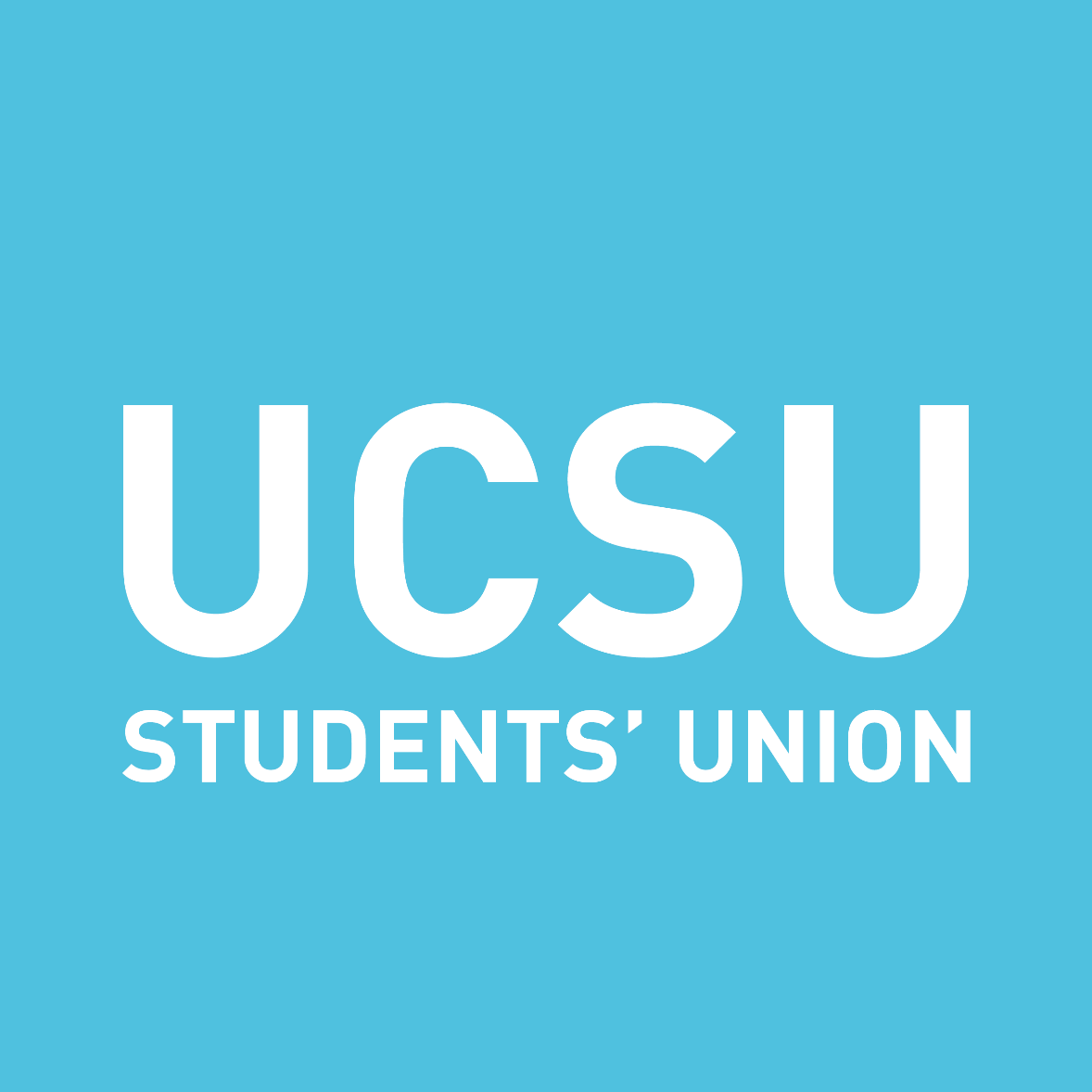 MEMBERS Academic Officer – Ryan Simmons Activities Officer – Kara Ashurst Welfare Officer – Paula Nwachukwu Lancaster Campus Reps Zaynab Khan Ayesha Mahmood Fusehill St. Campus RepChris BrownAGENDA ITEM1Democratic ReviewCurrent System Observations, survey, Issues…Proposal 1 – pros & consProposal 2 – pros & cons Voting thresholdAGENDA ITEM2Elections & ReferendumUpcoming available roles – ways to promote to students Brief on Election period plan Request for help to support if available..AGENDA ITEM3BUCS Review of report – participation stats, costs…DiscussionDecision 